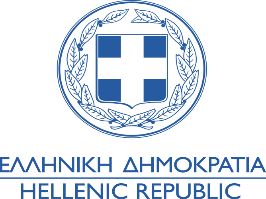 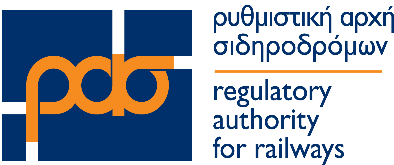 ΑΠΟΦΑΣΗτης 112ης Συνεδρίασης της Ολομέλειας της 13/07/2020ΘΕΜΑ: Αναθεώρηση Ετήσιου Προγράμματος Εποπτικών Δραστηριοτήτων της ΡΑΣ, έτους 2020, της Μονάδας Ρύθμισης και Ελέγχου Σιδηροδρομικής Αγοράς και της Μονάδας Ασφάλειας Σιδηροδρόμων & Διαλειτουργικότητας (Σχέδιο Εποπτείας).Τροποποίηση Αποφάσεων Ολομέλειας ΡΑΣ 12363/06.02.2020 και 12364/06.02.2020Η ΟΛΟΜΕΛΕΙΑΈχοντας υπόψη:τις με αρ. πρωτ. 12690/30.03.2020 και 13052/09.06.2020 επιστολές Αναστολής Εκτέλεσης του Ετήσιου Προγράμματος Ελέγχων - Επιθεωρήσεων της Μονάδας Ρύθμισης και Ελέγχου Σιδηροδρομικής Αγοράς (ΜΡΕΣΑ), για το έτος 2020.την με αρ. πρωτ. 12684/27.03.2020 και 12697/31.03.2020 επιστολές Αναστολής Εκτέλεσης του Ετήσιου Προγράμματος Εποπτικών Δραστηριοτήτων της Μονάδας Ασφάλειας Σιδηροδρόμων και Διαλειτουργικότητας (ΜΑΣΔ) της ΡΑΣ για το έτος 2020.την με αρ.πρωτ.12483/24.02.2020 επιστολή Κοινοποίησης Ετήσιου Προγράμματος Ελέγχων - Επιθεωρήσεων της Μονάδας Ρύθμισης και Ελέγχου Σιδηροδρομικής Αγοράς (ΜΡΕΣΑ), έτους 2020.την Απόφαση 12363/06.02.2020 Απόφαση της Ολομέλειας της ΡΑΣ «Ετήσιο Πρόγραμμα Εποπτικών Δραστηριοτήτων της Μονάδας Ρύθμισης και Ελέγχου Σιδηροδρομικής Αγοράς (ΜΡΕΣΑ) έτους 2020.την με αρ. πρωτ. 12482/24.02.2020 επιστολή Κοινοποίησης Ετήσιου Προγράμματος Εποπτικών Δραστηριοτήτων της ΜΑΣΔ της ΡΑΣ για το έτος 2020.την Απόφαση 12364/06.02.2020 Απόφαση της Ολομέλειας της ΡΑΣ «Ετήσιο Πρόγραμμα εποπτικών δραστηριοτήτων της ΜΑΣΔ της ΡΑΣ για το έτος 2020. Την υπ. αριθμ. πρωτ. 13319 / 10.07.2020 Εισήγηση του Γενικού Δ/ντη της ΡΑΣΑΠΟΦΑΣΙΖΟΥΜΕτην τροποποίηση της υπ’αριθμ. πρωτ. 12363/06.02.2020 Απόφασης της ΡΑΣ και την έγκριση του συνημμένου Αναθεωρημένου Προγράμματος Ελέγχων-Επιθεωρήσεων, για το έτος 2020, της Μονάδας Ρύθμισης και Ελέγχου Σιδηροδρομικής Αγοράς.την τροποποίηση της υπ’ αριθμ. πρωτ. 12364/06.02.2020 Απόφασης της ΡΑΣ και την έγκριση του συνημμένου Αναθεωρημένου Σχεδίου Εποπτείας, για το έτος 2020, της Μονάδας Ασφάλειας Σιδηροδρόμων και Διαλειτουργικότητας.        Η ΠΡΟΕΔΡΟΣΙΩΑΝΝΑ ΤΣΙΑΠΑΡΙΚΟΥΣυνημμένα:1.	Αναθεωρημένο Πρόγραμμα Εποπτικών Δραστηριοτήτων της Μονάδας Ρύθμισης και Ελέγχου Σιδηροδρομικής Αγοράς (ΜΡΕΣΑ), έτους 20202.	Αναθεωρημένο Πρόγραμμα Εποπτικών Δραστηριοτήτων της Μονάδας Ασφάλειας Σιδηροδρόμων και Διαλειτουργικότητας, έτους 2020